 Додаток 1 до Національного положення (стандарту) бухгалтерського обліку в державному секторі 101 «Подання фінансової звітності» Додаток 1 до Національного положення (стандарту) бухгалтерського обліку в державному секторі 101 «Подання фінансової звітності» Додаток 1 до Національного положення (стандарту) бухгалтерського обліку в державному секторі 101 «Подання фінансової звітності» Додаток 1 до Національного положення (стандарту) бухгалтерського обліку в державному секторі 101 «Подання фінансової звітності» Додаток 1 до Національного положення (стандарту) бухгалтерського обліку в державному секторі 101 «Подання фінансової звітності» КОДИ КОДИ КОДИ КОДИ Дата (рік, місяць, число) Дата (рік, місяць, число) Дата (рік, місяць, число) Дата (рік, місяць, число) 2024 01 01 01 Установа Суворовський ліцей №1 Тульчинської міської ради Вінницької області Суворовський ліцей №1 Тульчинської міської ради Вінницької області Суворовський ліцей №1 Тульчинської міської ради Вінницької області за ЄДРПОУ 21723613 21723613 21723613 21723613 Територія Тульчинська Тульчинська Тульчинська за КАТОТТГ UA05100150000050790 UA05100150000050790 UA05100150000050790 UA05100150000050790 Організаційно-правова форма господарювання Комунальна організація (установа, заклад) Комунальна організація (установа, заклад) Комунальна організація (установа, заклад) за КОПФГ 430 430 430 430 Орган державного управління за КОДУ Вид економічної діяльності Загальна середня освіта Загальна середня освіта Загальна середня освіта за КВЕД 85.31 85.31 85.31 85.31 Одиниця виміру: грн Періодичність:  річна БАЛАНС БАЛАНС БАЛАНС БАЛАНС БАЛАНС БАЛАНС БАЛАНС БАЛАНС БАЛАНС на  01  січня 2024 року на  01  січня 2024 року на  01  січня 2024 року на  01  січня 2024 року на  01  січня 2024 року на  01  січня 2024 року на  01  січня 2024 року на  01  січня 2024 року на  01  січня 2024 року Форма №1-дс Форма №1-дс Форма №1-дс Форма №1-дс АКТИВ АКТИВ Код рядка На початок звітного періоду На початок звітного періоду На кінець звітного періоду На кінець звітного періоду На кінець звітного періоду На кінець звітного періоду 1 1 2 3 3 4 4 4 4 І. НЕФІНАНСОВІ АКТИВИ І. НЕФІНАНСОВІ АКТИВИ І. НЕФІНАНСОВІ АКТИВИ І. НЕФІНАНСОВІ АКТИВИ І. НЕФІНАНСОВІ АКТИВИ І. НЕФІНАНСОВІ АКТИВИ І. НЕФІНАНСОВІ АКТИВИ І. НЕФІНАНСОВІ АКТИВИ І. НЕФІНАНСОВІ АКТИВИ Основні засоби: Основні засоби: 1000 - - 560508 560508 560508 560508      первісна вартість      первісна вартість 1001 - - 2058118 2058118 2058118 2058118      знос      знос 1002 - - 1497610 1497610 1497610 1497610 Інвестиційна нерухомість: Інвестиційна нерухомість: 1010 - - - - - -      первісна вартість      первісна вартість 1011 - - - - - -      знос      знос 1012 - - - - - - Нематеріальні активи: Нематеріальні активи: 1020 - - - - - -      первісна вартість      первісна вартість 1021 - - - - - -      накопичена амортизація      накопичена амортизація 1022 - - - - - - Незавершені капітальні інвестиції Незавершені капітальні інвестиції 1030 - - - - - - Довгострокові біологічні активи: Довгострокові біологічні активи: 1040 - - - - - -      первісна вартість      первісна вартість 1041 - - - - - -      накопичена амортизація      накопичена амортизація 1042 - - - - - - Запаси Запаси 1050 - - 101179 101179 101179 101179 Виробництво Виробництво 1060 - - - - - - Поточні біологічні активи Поточні біологічні активи 1090 - - - - - - Усього за розділом І Усього за розділом І 1095 - - 661687 661687 661687 661687 ІІ. ФІНАНСОВІ АКТИВИ ІІ. ФІНАНСОВІ АКТИВИ ІІ. ФІНАНСОВІ АКТИВИ ІІ. ФІНАНСОВІ АКТИВИ ІІ. ФІНАНСОВІ АКТИВИ ІІ. ФІНАНСОВІ АКТИВИ ІІ. ФІНАНСОВІ АКТИВИ ІІ. ФІНАНСОВІ АКТИВИ ІІ. ФІНАНСОВІ АКТИВИ Довгострокова дебіторська заборгованість Довгострокова дебіторська заборгованість 1100 - - - - - - Довгострокові фінансові інвестиції, у тому числі: Довгострокові фінансові інвестиції, у тому числі: 1110 - - - - - -     цінні папери, крім акцій     цінні папери, крім акцій 1111 - - - - - -     акції та інші форми участі в капіталі     акції та інші форми участі в капіталі 1112 - - - - - - Поточна дебіторська заборгованість: Поточна дебіторська заборгованість:      за розрахунками з бюджетом      за розрахунками з бюджетом 1120 - - - - - -      за розрахунками за товари, роботи, послуги      за розрахунками за товари, роботи, послуги 1125 - - - - - -      за наданими кредитами      за наданими кредитами 1130 - - - - - -      за виданими авансами      за виданими авансами 1135 - - 82769 82769 82769 82769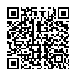  202400000042873320 202400000042873320 АС  " Є-ЗВІТНІСТЬ " ст. 1 з 3 ст. 1 з 3 ст. 1 з 3 ст. 1 з 3      за розрахунками із соціального страхування 1140 - - - -      за внутрішніми розрахунками 1145 - - - -      інша поточна дебіторська заборгованість 1150 - - - - Поточні фінансові інвестиції 1155 - - - - Грошові кошти та їх еквіваленти  розпорядників бюджетних коштів та державних цільових фондів у:      національній валюті, у тому числі в: 1160 - 3835 3835 3835            касі 1161 - - - -            казначействі 1162 - 3835 3835 3835            установах банків 1163 - - - -            дорозі 1164 - - - -            іноземній валюті 1165 - - - - Кошти бюджетів та інших клієнтів на:      єдиному казначейському рахунку 1170 - - - -      рахунках в установах банків, у тому числі в: 1175 - - - -      національній валюті 1176 - - - -      іноземній валюті 1177 - - - - Інші фінансові активи 1180 - - - - Усього за розділом ІІ 1195 - 86604 86604 86604 ІІІ. ВИТРАТИ МАЙБУТНІХ ПЕРІОДІВ 1200 - - - - БАЛАНС 1300 - 748291 748291 748291 ПАСИВ Код рядка На початок звітного періоду На кінець звітного періоду На кінець звітного періоду На кінець звітного періоду 1 2 3 4 4 4 І. ВЛАСНИЙ КАПІТАЛ ТА ФІНАНСОВИЙ РЕЗУЛЬТАТ І. ВЛАСНИЙ КАПІТАЛ ТА ФІНАНСОВИЙ РЕЗУЛЬТАТ І. ВЛАСНИЙ КАПІТАЛ ТА ФІНАНСОВИЙ РЕЗУЛЬТАТ І. ВЛАСНИЙ КАПІТАЛ ТА ФІНАНСОВИЙ РЕЗУЛЬТАТ І. ВЛАСНИЙ КАПІТАЛ ТА ФІНАНСОВИЙ РЕЗУЛЬТАТ І. ВЛАСНИЙ КАПІТАЛ ТА ФІНАНСОВИЙ РЕЗУЛЬТАТ Внесений капітал 1400 - 2058118 2058118 2058118 Капітал у дооцінках 1410 - - - - Фінансовий результат 1420 - -1309827 -1309827 -1309827 Капітал у підприємствах 1430 - - - - Резерви 1440 - - - - Цільове фінансування 1450 - - - - Усього за розділом І 1495 - 748291 748291 748291 II. ЗОБОВ'ЯЗАННЯ II. ЗОБОВ'ЯЗАННЯ II. ЗОБОВ'ЯЗАННЯ II. ЗОБОВ'ЯЗАННЯ II. ЗОБОВ'ЯЗАННЯ II. ЗОБОВ'ЯЗАННЯ Довгострокові зобов’язання:      за цінними паперами 1500 - - - -      за кредитами 1510 - - - -      інші довгострокові зобов’язання 1520 - - - - Поточна заборгованість за довгостроковими зобов’язаннями 1530 - - - - Поточні зобов’язання:      за платежами до бюджету 1540 - - - -      за розрахунками за товари, роботи, послуги 1545 - - - -      за кредитами 1550 - - - -      за одержаними авансами 1555 - - - -      за розрахунками з оплати праці 1560 - - - -      за розрахунками із соціального страхування 1565 - - - -      за внутрішніми розрахунками 1570 - - - -     інші поточні зобов’язання, з них: 1575 - - - -         за цінними паперами 1576 - - - - Усього за розділом ІІ 1595 - - - - ІІІ. ЗАБЕЗПЕЧЕННЯ 1600 - - - -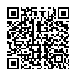  202400000042873320 АС  " Є-ЗВІТНІСТЬ " ст. 2 з 3 ст. 2 з 3 ст. 2 з 3 ІV. ДОХОДИ МАЙБУТНІХ ПЕРІОДІВ 1700 - - - - БАЛАНС 1800 - 748291 748291 748291 Керівник (посадова особа) Валентина ПАРУБОК Валентина ПАРУБОК Валентина ПАРУБОК Валентина ПАРУБОК Головний бухгалтер (спеціаліст, на якого покладено виконання обов’язків бухгалтерської служби) Наталія ТАНДАШАН Наталія ТАНДАШАН Наталія ТАНДАШАН Наталія ТАНДАШАН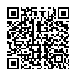  202400000042873320 АС  " Є-ЗВІТНІСТЬ " ст. 3 з 3 ст. 3 з 3 ст. 3 з 3